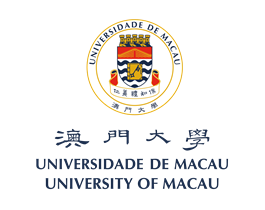 FACULDADE DE DIREITORELATÓRIO DE PROJECTODeclaração de OriginalidadeDeclaro que o relatório do projeto ora presentado é um trabalho meu, original e inédito. Nunca tendo sido apresentado para a obtenção deste ou qualquer outro grau de ensino. As fontes utilizadas constam do texto e da bibliografia. Declaro, também que estou ciente das regras sobre o tratamento da Desonestidade Académica e dos Regulamentos de Disciplinar dos Estudantes da Universidade de Macau.Título de Projecto:Programa:Área de Especialização:Nome de estudante:Número de estudante:Orientador:Declarante: Data: /            /     /AAAA  /   MM  /  DD    